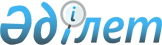 О внесении изменений в постановление акимата района Магжана Жумабаева Северо-Казахстанской области от 24 декабря 2019 года № 316 "Об определении перечня должностей специалистов в области социального обеспечения и культуры, являющихся гражданскими служащими и работающих в сельской местности района Магжана Жумабаева Северо-Казахстанской области"Постановление акимата района Магжана Жумабаева Северо-Казахстанской области от 8 июня 2023 года № 107. Зарегистрировано Департаментом юстиции Северо-Казахстанской области 12 июня 2023 года № 7530-15
      Акимат района Магжана Жумабаева Северо-Казахстанской области ПОСТАНОВЛЯЕТ:
      1. Внести в постановление акимата района Магжана Жумабаева Северо-Казахстанской области "Об определении перечня должностей специалистов в области социального обеспечения и культуры, являющихся гражданскими служащими и работающих в сельской местности района Магжана Жумабаева Северо-Казахстанской области" от 24 декабря 2019 года № 316 (зарегистрировано в Реестре государственной регистрации нормативных правовых актов под № 5755) следующие изменения:
      подпункты 6) и 7) пункта 1 приложения к указанному постановлению изложить в новой редакции:
       "6) социальный работник по уходу за престарелыми и лицами с инвалидностью – специалисты высшего, среднего уровня квалификации высшей, первой, второй категории, без категории государственного учреждения и государственного казенного предприятия;
      7) социальный работник по уходу за детьми с инвалидностью и лицами с инвалидностью старше 18 лет с психоневрологическими заболеваниями – специалисты высшего, среднего уровня квалификации высшей, первой, второй категории, без категории государственного учреждения и государственного казенного предприятия.".
      2. Контроль за исполнением настоящего постановления возложить на курирующего заместителя акима района.
      3. Настоящее постановление вводится в действие по истечении десяти календарных дней после дня его первого официального опубликования.
       "СОГЛАСОВАНО"
      Маслихат района Магжана Жумабаева
      Северо-Казахстанской области
					© 2012. РГП на ПХВ «Институт законодательства и правовой информации Республики Казахстан» Министерства юстиции Республики Казахстан
				
      Аким района Магжана ЖумабаеваСеверо-Казахстанской области

К. Омаров
